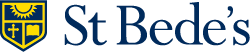 Progressing from KS2 & Preparing for KS4Outline of Bede’s Reads in Year 7Suggested Scrapbook Entries for Bede’s ReadsRATIONALThe purpose of this initiative is to promote a love of reading and ensure that pupils in Year 7 are reading frequently.IMPLEMENTATIONPupils are set a Bede’s Reads’ reading homework once every half term: this can either be using a book from home or a loaned book from the school library.Pupils should be encouraged to read weekly and the Bede’s Reads’ reading homework consists of pupils completing a scrapbook entry for the class Bede’s Reads’ Scrapbook.Pupils should complete a minimum of 6 scrapbook entries throughout the course of the year (1 every half term).All scrapbook entries are stuck in the class Bede’s Reads’ Scrapbook.Class teachers should ensure that pupils complete a range of tasks throughout the course of the year.The winning class scrapbook is decided at the end of the year and pupils are rewarded for their consistent efforts.Write a diary entry for one of the characters.Write three New Years’ Resolutions for two characters. What should thy give up or how should they change? Explain how the characters will benefit from these resolutions.Create a poster advertisement (summarising the book).Write detailed answers to these questions:If this book was a…Colour, what colour would it be and why?Smell, what smell would it be and why?Shape, what shape would it be and why?Car, what car would it be and why?Chocolate bar/sweet, what would it be and why?Sport, what sport would it be and why?Create a character drawing - labelling with quotes.Write about the life of a character 10 years after the story ends. How has their life changed? What has happened after all that time?Create a setting drawing - labelling with quotes.Create a game linked to the book.New vocabulary bubble: List at least 10 new words from the book with their definitionsCreate a new front cover for the book.Write an essay on the names chosen for each of the main characters. What do they reveal? Could they be changed to suit the character more effectively?Create a quiz/crossword/ word search for the book.Write an alternative ending for the story.Research the author. Bullet point the research.Write an alternative blurb for the book.Devise detailed questions for the author. Then answer the questions as the author.Write about a favourite part of the book and why it was so good.Summarise the plot in bullet points.Write a letter from one character to another in the book.Create a Facebook profile for one of the characters.Design a computer game for the book.Devise detailed questions for a main character. Then answer the questions as the character.Imagine that the story has been turned into a film. Choose actors/types of qualities that you would want in actors that would play each character. Explain the reasons why.Research a theme from the book. Bullet point the research.Predict what will happen next in the story.Create a new character for the book.Create a Twitter account for one of the characters: Write possible ‘tweets’ that the character would write throughout the story.Write a script version for one of the chapters in the book.Describe your favourite character and why you liked them so much.Storyboard one of the key scenes from the story.Make a comic book version of the book.Imagine that the book is turned into a film. Choose the songs that would accompany key scenes in the story.Write a speech persuading the class to read this book.Imagine the main character is trapped on a desert island; write down what 5 items they would choose to have with them.Write a letter to the author about your views on the book.Write an essay about how the similarities and differences that the book has with another book.Re-write the first three paragraphs of the first chapter.Adjective bubble: List 10 adjectives that could be used to describe the book with reasons why.Imagine that the book has been turned into a film. Make a list of the scenes that would be kept and the scenes that would be cut from the story for the shortened film-time.Write a newspaper report about a character from the book.Create a timeline of events.Write an email to the publisher commenting on the book cover. What is effective? What could be changed?